Данный сценарий интересен тем, что имеет следующие особенности:   интересный сюжет,   много действующих лиц (есть возможность каждому ребенку дать роль),   красочность, яркость действия (костюмы, декорации),   в спектакле заняты дети, исполняющие роли положительных и отрицательных героев, вызывающие у детей восторг и удивление,   в спектакле звучит прекрасная классическая музыка, а также современная,   работая над спектаклем-сказкой, дети без особого труда, в игре закрепляют уже имеющиеся у них знания и умения в пении и музыкально-ритмических движениях. 

С детьми проводились беседы о том, как надо перевоплощаться, какие приемы используют актеры, исполняя разные роли (жесты, интонации, мимика). Несколько раз прочитывалась сказка, обсуждался сюжет сказки, поступки действующих персонажей.

Родители принимали активное участие в создании костюмов, предложили очень простой и оригинальный вариант их изготовления из бросового материала, помогли сделать некоторые декорации, предметы бутафории. 

Подбор музыки и составление фонограммы к мини-спектаклю потребовало много времени, дети предварительно знакомились с музыкой на музыкальных занятиях, в свободное от занятий время с воспитателями, а некоторые дети просили сделать им аудиозапись для прослушивания с родителями в домашних условиях. 

Сказка К. Чуковского "Муха-Цокотуха" послужила прекрасной основой и для пластической импровизации детей.

При работе над данным мини-спектаклем я стремилась к творческому раскрепощению детей, поэтому нет необходимости в специальной постановке танцев. 

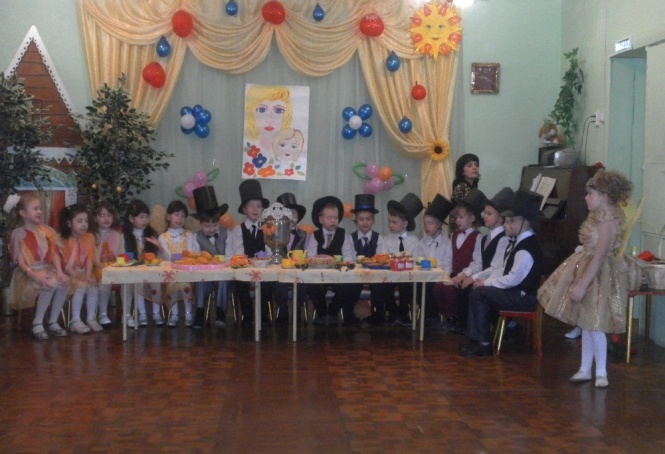 Музыкальная сказка начинается...

Звучат фанфары (запись кассеты А. И. Бурениной "Торжества и праздники в детском саду").
Входит ведущий с конвертом в руках. 

Надя: Здравствуйте, гости дорогие!
Приготовьте, дети, ушки!
Приготовьтесь, гости, слушать!
Входит сказка в светлый дом
И расскажет обо всем.
Кто-то бросил к нам в оконце,
Посмотрите, письмецо.
Может, это лучик солнца,
Что щекочет нам лицо?
Может, это воробьишка,
Пролетая, обронил?
Ребята! От кого пришло письмо, вам хочется узнать?

Ответы детей.

Надя: Письмецо сейчас вскрываю, а вам надо постараться и всем вместе отгадать! (вскрывает конверт) Героиня не простая!
Она по полю пошла,
Она денежку нашла.
Полетела на базар
И купила... 

ДЕТИ: Самовар! Это Муха-Цокотуха! 

ВЕДУЩИЙ: Давайте посмотрим, а что же было дальше. 

Звучит музыка В. Гаврилина "Каприччио" (фонограмма), Муха-Цокотуха летает, находит "денежку". 

Муха- цокотуха.( Настя): Что же мне купить такое?
Пойду быстро на базар
И куплю там самовар.
Потому что день рожденья
Буду нынче я справлять.
Всех букашек, таракашек
Сладким чаем угощать. 

Под музыку Муха выбирает на одном из "прилавков" самовар. 


МУХА-ЦОКОТУХА: Угощу друзей чайком,
Пусть приходят вечерком.
У меня для гостей
Много вкусных сластей! 
Муха: ( подходит  к  прилавку)Ну  и  ярмарка  богатая,Полны - полна  сластей.Как  бы  мне  не  потерятьсяИ  купить  всё  для  гостейСтол  большой  хочу  накрыть я,Где  посуду  мне  искать?Вижу  чашки, вижу  блюдца,Где  же  ложки? Не  видать!Ева   Наши  ложки  знает  целый  мир,Наши  ложки- самый  лучший  сувенир!Хохломские, псковские,Тульские, загорские,Вятские, смоленские-Ложки  деревенские.Танец« Ложки  деревенские»
Муха-Цокотуха "улетает и садится за стол". 

Первое действие. 

Звучит музыка , входят Пчела и Блошки (танцуют). 

ПЧЕЛА(Полина): Здравствуй, Муха-Цокотуха,
Позолоченное брюхо!
Я со всех родных лугов
Принесла тебе цветов.
Я соседка - Пчела,
Еще меду принесла!
Ах, какой он чистый,
Сладкий и душистый!
(передает Мухе букет цветов и банку с медом) 

1-Я БЛОШКА: Ты прими от Блошки вот эти сапожки! 

2-Я БЛОШКА: Сапожки не простые,
В них застежки золотые! 
(передают Мухе по сапожку) 

МУХА-ЦОКОТУХА: Спасибо, мои дорогие! Садитесь за стол, самовар готов! Садитесь вот тут, скоро гости придут. 

Звучит фонограмма музыки Грибоедова "Вальс", исполняется танец "Прилёт бабочек". 

Лиза 1-Я БАБОЧКА: Мы Бабочки-шалуньи,
Веселые летуньи.
Летаем по полям,
По рощам и лугам.

Эля 2-Я БАБОЧКА: И не устаем, весело порхаем,
Кружимся, летаем.

Милана 3-Я БАБОЧКА: Мы порхаем по цветам,
Прилетели в гости к вам. 

БАБОЧКИ (хором): Поздравляем! Поздравляем!
Счастья, радости желаем!
Вареньем цветочным тебя угощаем!
(передают Мухе варенье) 

МУХА-ЦОКОТУХА: Спасибо, милые подружки,
Прошу за стол!

Бабочки садятся за стол.
Под музыку "марш ср. гр." выходят Тараканы с барабанами, обходят зал и останавливаются возле Мухи. 

1-Й ТАРАКАН: Ш-ш-у... Вот вам цветочки!
Ш-ш-у..
Собрали мы их на лужочке. 

МУХА-ЦОКОТУХА: Спасибо, букет красивый!
Прошу за стол садиться,
Прошу чайку напиться.
Кушайте, не стесняйтесь,
Все угощайтесь.
Посмотрите, каких пряников я напекла! 

Гости исполняют песенку "  ехали…  " (музыка Филиппенко). 

Ехали мы по горам, мчались мы по долам
К Мухе-Горюхе, к Мухе-Цокотухе!
Муха гостей ждала, пряников напекла,
Чай заварила, всех гостей поила. 

МУХА-ЦОКОТУХА: Бабочки-красавицы, кушайте варенье!
Или вам не нравится мое угощенье? 

1-Я БАБОЧКА: Ваше угощенье - просто загляденье! 

2-Й ТАРАКАН: Просто объеденье ваше угощенье! 

Все гости сидят за столом. Звучит веселая музыка, "Полька" Штрауса. 
Гости "едят" (пантомима). 
В исполнении героев звучит "Хор гостей" (музыка Абеляна). 

Надя: Тут и сливки, и конфеты.
И чего тут только нету!
Мармеладки, шоколадки,
И орехи, и помадки!
Пряник мятный, ароматный,
Удивительно приятный!
Трубки с кремом, пирожки
И очень вкусные сырки!

Гости выходят из-за стола, становятся вокруг Мухи-Цокотухи.
Исполняется хоровод "Каравай". 

Второе действие. 

Звучит музыка Грига "В пещере горного короля", появляется Паук, все гости разбегаются и прячутся. 

Богдан. ПАУК: Я - злой Паучище, длинные ручищи!
Я за Мухой пришел,
Цокотухой пришел!

МУХА-ЦОКОТУХА: Дорогие гости, помогите!
Паука-злодея прогоните! 

ПАУК: Я не только Мух ем,
Я и Пчел, и Комаров -
Всех попробовать готов! 


Звучит фонограмма музыки П. Чайковского "Марш", появляется Комар. 

Денис. КОМАР: Я - Комар-храбрец,
Удалой молодец!
Где Паук, где злодей?
Не боюсь его сетей! 
Паука я не боюсь,
С Пауком я сражусь! 

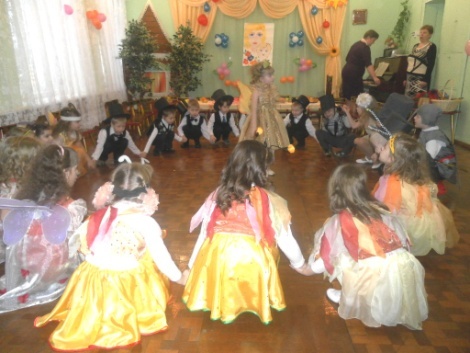 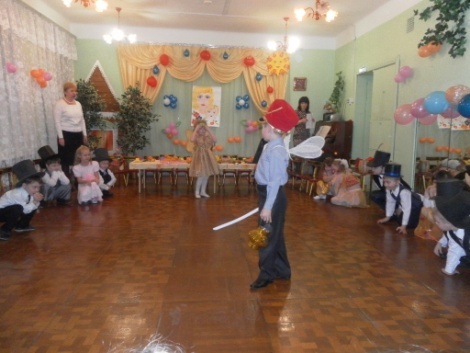 Звучит фонограмма музыки Бизе "Куплеты Тореодора", исполняются музыкально-ритмические движения "Сражения Комара с Пауком". 
Паук побежден. 

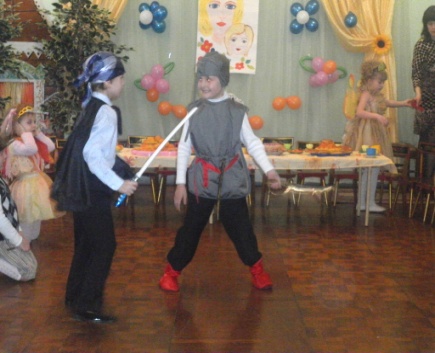 КОМАР (Мухе): Я тебя освободил,
А теперь, душа-девица,
Будем вместе веселиться!                                     
Я тебя от смерти спас... 

ТАРАКАНЫ: Прилетел ты в добрый час! 

КОМАР: Ты, усатый Таракан,
Бей скорее в барабан! 

БАБОЧКА: Бом! Бом! Бом! Бом!
Спляшет Муха с Комаром! 

ПЧЕЛА: Та-ра-ра! Та-ра-ра!
Веселится мошкара! 

БЛОШКИ: Пляшут Бабочки-шалуньи,
Машут крыльями игруньи.
Все друг с другом обнялись,
В танце ветром понеслись! 
Исполняется общий песня «Как у наших у ворот»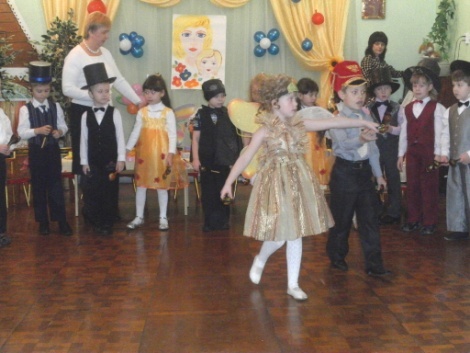 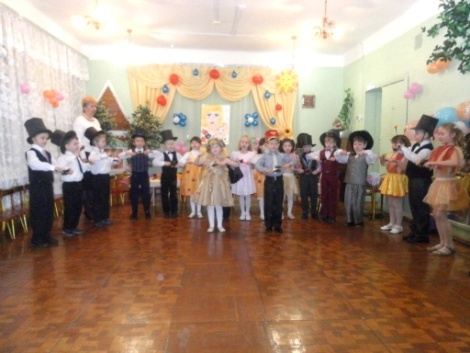 ВСЕ: Нынче Муха-Цокотуха именинница! 

Надя: Круг поуже! Круг пошире!
Влево, вправо повернись,
Веселее улыбнись.
Представление весельем
И для нас, и для вас 
Мы закончим в этот час!
(К зрителям): Ой, вы, гости дорогие,
Приходите снова к нам,
Рады мы всегда гостям!
Пришло время расставанья,
Говорим вам: "До свиданья!" 




